29 июня .                                              № 13                                                 с. Обильное«Об утверждении Положения об обеспечении условий для развития физической культуры, школьного и массового спорта, об организации проведения официальных физкультурно-оздоровительных и спортивных мероприятий на территории Обильненского сельского муниципального образования Республики Калмыкия»На основании Федерального закона от 06.10.2003 № 131-ФЗ «Об общих принципах организации местного самоуправления в Российской Федерации», Федерального закона от 04.12.2007 № 329-ФЗ «О физической культуре и спорте в Российской Федерации», Устава Обильненского сельского муниципального образования Республики Калмыкия, администрация Обильненского сельского муниципального образования Республики Калмыкияпостановляет:1. Утвердить прилагаемое Положение об обеспечении условий для развития физической культуры, школьного и массового спорта, об организации проведения официальных физкультурно-оздоровительных и спортивных мероприятий на территории Обильненского сельского муниципального образования Республики Калмыкия (приложение №1).2. Настоящее постановление вступает в силу после официального опубликования (обнародования).3. Контроль исполнения настоящего постановления оставляю за собой. Глава Обильненского сельского муниципального образования Республики Калмыкия                                                                              В.Н.Сергеев Приложение №1 к постановлению администрацииОбильненского сельского поселения от «29» июня 2021г. № 13Положение об обеспечении условий для развития физической культуры, школьного и массового спорта, об организации проведения официальных физкультурно-оздоровительных и спортивных мероприятий на территории Обильненского сельского муниципального образования Республики Калмыкия1. Общие положения1.1. Положение об обеспечении условий для развития физической культуры, школьного и массового спорта, об организации проведения официальных физкультурно-оздоровительных и спортивных мероприятий на территории Обильненского сельского муниципального образования Республики Калмыкия (далее - Положение) разработано в соответствии с Федеральным законом от 06.10.2003 № 131-ФЗ «Об общих принципах организации местного самоуправления в Российской Федерации», Федеральным законом от 04.12.2007 № 329-ФЗ «О физической культуре и спорте в Российской Федерации», Уставом Обильненского сельского муниципального образования Республики Калмыкия и в целях обеспечения равного свободного доступа к занятиям физической культурой и спортом для всех граждан, проживающих на территории Обильненского сельского муниципального образования Республики Калмыкия (далее – Обильненское сельское муниципальное образование), развития на территории Обильненского сельского муниципального образования физической культуры, школьного и массового спорта, организации и проведения официальных физкультурно-оздоровительных и спортивных мероприятий Обильненского сельского муниципального образования.1.2. Положение определяет основные направления работы по созданию условий для развития массового спорта как части спорта, направленного на физическое развитие граждан посредством проведения организованных и (или) самостоятельных занятий, школьного спорта как части спорта, направленная на физическое воспитание и физическую подготовку обучающихся в общеобразовательных организациях, их подготовку к участию и участие в физкультурных мероприятиях и спортивных мероприятиях, в том числе в официальных физкультурных мероприятиях и спортивных мероприятиях, а также участия граждан в физкультурных мероприятиях и массовых спортивных мероприятиях на территории Обильненского сельского муниципального образования.2. Принципы, задачи, основные направления развития массовой физической культуры и спорта на территории Обильненского сельского муниципального образования Республики Калмыкия2.1. Развитие массовой физической культуры и спорта на территории Обильненского сельского муниципального образования основывается на следующих принципах:- доступность занятий физической культурой и спортом для всех категорий и групп населения;- непрерывность и преемственность процесса физического воспитания граждан относящихся к различным возрастным группам;- равенство прав физкультурно-спортивных объединений на финансовую поддержку;- взаимодействие органов местного самоуправления Обильненского сельского муниципального образования и общественных физкультурно-спортивных объединений в вопросах развития физической культуры и спорта на территории Обильненского сельского муниципального образования.2.2. Основными задачами в сфере развития физической культуры и спорта являются:- обеспечение гражданам возможности заниматься физической культурой и спортом;- формирование у населения устойчивого интереса к регулярным занятиям физической культурой и спортом, здоровому образу жизни;- улучшение качества физического воспитания населения;- укрепление материально- технической базы для занятий физической культурой и спортом.2.3. Основные направления развития системы физической культуры и спорта на территории Обильненского сельского муниципального образования:- развитие физической культуры и спорта в школах, физкультурно-спортивных организациях, объединениях;- физическое воспитание обучающихся и воспитанников во всех видах и типах образовательных учреждений; - развитие физической культуры и спорта в организациях;- развитие физической культуры и спорта инвалидов.3. Компетенция администрации Обильненского сельского муниципального образования в сфере физической культуры и спорта3.1. К компетенции администрации Обильненского сельского муниципального образования по обеспечению условий для развития на территории Обильненского сельского муниципального образования физической культуры, школьного и массового спорта, организации проведения официальных физкультурно-оздоровительных и спортивных мероприятий Обильненского сельского муниципального образования относится:3.1.1. Принятие муниципальных правовых актов в сфере обеспечения условий для развития на территории Обильненского сельского муниципального образования физической культуры, школьного и массового спорта, организации проведения официальных физкультурно-оздоровительных и спортивных мероприятий Обильненского сельского муниципального образования;3.1.2. Планирование в рамках бюджета Обильненского сельского муниципального образования расходов на обеспечение условий для развития на территории Обильненского сельского муниципального образования физической культуры, школьного и массового спорта, организации проведения официальных физкультурно-оздоровительных и спортивных мероприятий Обильненского сельского муниципального образования;3.1.3. Формирование и проведение политики в сфере физической культуры, школьного и массового спорта. Исполнительно-распорядительные функции по обеспечению условий для развития на территории Обильненского сельского муниципального образования физической культуры, школьного и массового спорта, организации проведения официальных физкультурно-оздоровительных и спортивных мероприятий Обильненского сельского муниципального образования;3.1.4. Управление и распоряжение имуществом физкультурно-спортивного назначения, находящимся в муниципальной собственности, в установленном порядке;3.1.5. Принятие в установленном порядке решений о создании, реорганизации и ликвидации муниципальных предприятий и учреждений физкультурно-спортивного назначения;3.1.6. Создание условий для использования физкультурно-спортивными организациями финансовых, материально-технических и информационных ресурсов Обильненского сельского муниципального образования;3.1.7. Создание условий для строительства и содержания физкультурно-спортивных сооружений на территории Обильненского сельского муниципального образования;3.1.8. Создание условий для увеличения количества детско-юношеских спортивных школ всех типов и видов, клубов по месту жительства граждан, детских и молодежных спортивно-оздоровительных организаций и укрепление их материально-технической базы;3.1.9. Принятие планов и программ по обеспечению условий для развития на территории Обильненского сельского муниципального образования физической культуры, школьного и массового спорта, организации проведения официальных физкультурно-оздоровительных и спортивных мероприятий Обильненского сельского муниципального образования; 3.1.10. Пропаганда массовой физической культуры и спорта, здорового образа жизни, основ знаний о физической культуре и спорте;3.1.11. Способствование созданию на территории Обильненского сельского муниципального образования физкультурно-спортивных организаций любых организационно-правовых форм и форм собственности: физкультурно-оздоровительных, спортивных, спортивно-технических клубов, в том числе оборонно-спортивных клубов и коллективов физической культуры, - в порядке, предусмотренном законодательством Российской Федерации и Республики Калмыкия;3.1.12. Иные вопросы в сфере физической культуры и спорта, не закрепленные за органами государственной власти и не противоречащие действующему законодательству. 4. Физкультурно-спортивные объединения и физкультурно-спортивные организации4.1. На территории Обильненского сельского муниципального образования могут создаваться и действовать физкультурно-спортивные объединения. К ним относятся: физкультурно-спортивные общества профессиональных союзов, федерации (клубы, союзы и ассоциации) по различным видам спорта.4.2. На территории Обильненского сельского муниципального образования создаются физкультурно-спортивные организации любых организационно-правовых форм и форм собственности: физкультурно-оздоровительные, спортивные, спортивно-технические клубы и коллективы физической культуры - в порядке, предусмотренном законодательством Российской Федерации и Республики Калмыкия.5. Организация физкультурно-оздоровительных и спортивных мероприятий с инвалидами5.1. Развитие физической культуры и спорта среди инвалидов направлено на повышение их двигательной активности и является непременным и определяющим условием всесторонней реабилитации и социальной адаптации инвалидов.5.2. Организация занятий физической культурой и спортом в системе непрерывной реабилитации инвалидов, в том числе детей с отклонениями в физическом развитии, их методическое, медицинское обеспечение и врачебный контроль осуществляются образовательными учреждениями, учреждениями здравоохранения, учреждениями социальной защиты и организациями физической культуры и спорта в соответствии с законодательством Российской Федерации и Республики Калмыкия.5.3. Администрация Обильненского сельского муниципального образования совместно с физкультурно-спортивными объединениями инвалидов создает условия для организации физкультурно-оздоровительной работы с инвалидами, проводит с их участием физкультурно-оздоровительные и спортивные мероприятия, направляет инвалидов на соревнования различного уровня.6. Физкультурно-оздоровительные и спортивные сооружения6.1. Физкультурно-оздоровительные и спортивные сооружения разрешается использовать только по прямому назначению - в целях осуществления основной деятельности в сфере физической культуры и спорта и в целях, связанных с проведением культурных и спортивно-зрелищных мероприятий.6.2. Содержание физкультурно-оздоровительных и спортивных сооружений, в том числе ремонт, оплата труда работников, осуществляется в порядке, установленном муниципальными правовыми актами Обильненского сельского муниципального образования.6.3. Муниципальными правовыми актами Обильненского сельского муниципального образования могут регулироваться цены за посещение спортивных соревнований, аренду спортивных сооружений, находящихся в собственности Обильненского сельского муниципального образования, на абонементы гражданам на пользование такими сооружениями, проведение на них занятий бесплатно или на льготных условиях для детей дошкольного возраста, детей из малообеспеченных и многодетных семей, детей-сирот, детей, оставшихся без попечения родителей, а также для обучающихся в образовательных учреждениях, пенсионеров, инвалидов и в случае необходимости - предусматриваться компенсации соответствующим спортивным сооружениям за счет бюджета Обильненского сельского муниципального образования.7. Порядок проведения физкультурно-оздоровительных и спортивных мероприятий на территории Обильненского сельского муниципального образования7.1. Официальные физкультурно-оздоровительные и спортивные мероприятия на территории Обильненского сельского муниципального образования проводятся в соответствии с календарным планом культурно-массовых мероприятий Обильненского сельского муниципального образования и нормативно-правовыми  актами администрации Обильненского сельского муниципального образования.7.2. Организаторами физкультурно-оздоровительного или спортивного мероприятия могут быть юридические или физические лица, по инициативе которых поводятся физкультурное или спортивное мероприятие и (или) которые осуществляют организационное, финансовое и иное обеспечение подготовки и проведения такого мероприятия.7.3. Организаторы физкультурно-оздоровительных или спортивных мероприятий определяют условия их проведения, несут ответственность за их организацию и проведение, имеют право приостанавливать такие мероприятия, изменять время их проведения, прекращать такие мероприятия и утверждать их итоги.7.4. Организация и проведение физкультурно-оздоровительного мероприятия или спортивного соревнования осуществляются в соответствии с положением о таком физкультурно-оздоровительном мероприятии или таком спортивном соревновании.7.5. Положение о физкультурно-оздоровительном мероприятии или спортивном соревновании разрабатывается организатором мероприятия или соревнования.7.6. В Положении должны быть указаны:-характер физкультурно-оздоровительного или спортивного мероприятия и вид спорта;- цели и задачи проведения мероприятия;- участвующие организации и участники (возраст, пол, классификация);- организация, на которую возлагается проведение соревнований;- порядок проведения;- место и сроки проведения;- условия участия и зачет;- система оценки результатов;- медико-санитарное обеспечение и техника безопасности;- порядок и сроки подачи заявок;- программа соревнований с точным указанием дней и времени начала состязаний в каждом виде;- порядок награждения победителей личного и командного первенства.ПОСТАНОВЛЕНИЕ                                  АДМИНИСТРАЦИИ ОБИЛЬНЕНСКОГО СЕЛЬСКОГО МУНИЦИПАЛЬНОГО ОБРАЗОВАНИЯ РЕСПУБЛИКИ КАЛМЫКИЯ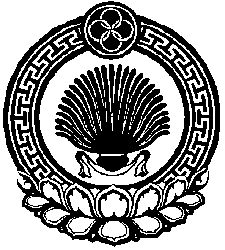 ХАЛЬМГ ТАНhЧИН                             ОБИЛЬН СЕЛƏНƏ                       МУНИЦИПАЛЬН БYРДƏЦИН АДМИНИСТРАЦИН ТОЛhАЧИН ТОГТАВР